FORMULARZ DO WYKONYWANIA PRAWA GŁOSU PRZEZ PEŁNOMOCNIKAna Zwyczajnym Walnym Zgromadzeniu NPL NOVA S.A. z siedzibą w Tarnowskich Górachw dniu 30 czerwca 2023 r.Akcjonariusz: …………………………………………………………………………………………………………………….… 
(imię i nazwisko lub nazwa podmiotu) …………………………………………………………………………………………………………………….…
(nr i seria dowodu osobistego/paszportu Akcjonariusza lub nr KRS/nr innego rejestru do jakiego wpisany jest Akcjonariusz*)…………………………………………………………………………………………………………………….… 
(nazwa organu wydającego dokument tożsamości lub organ rejestrowy)…………………………………………………………………………………………………………...……......... 
(nr PESEL/NIP* Akcjonariusza) Adres zamieszkania / siedziby oraz dane kontaktowe Akcjonariusza: Miasto, kod pocztowy: ……………………………………………………………………………………………. Ulica i nr lokalu:………………………………………………….………………………………………………… Kontakt telefoniczny: ………………………………………………………….………………………………….. niniejszym ustanawia pełnomocnikiem: Pana / Panią …………………………………………………………………………………………… 
(imię i nazwisko pełnomocnika) legitymującego/ą się dowodem tożsamości ……………………………………………………………………  
(nr i seria dowodu osobistego/paszportu*) wydanym przez …………………………………………………………………………………………………… 
(nazwa organu wydającego dowód tożsamości) Adres zamieszkania oraz dane kontaktowe Pełnomocnika: Miasto, kod pocztowy: ……………………………………………………………………………………………. Ulica i nr lokalu:………………………………………………….………………………………………………… Kontakt telefoniczny: ………………………………………………………….………………………………….. do reprezentowania Akcjonariusza na Zwyczajnym Walnym Zgromadzeniu NPL NOVA S.A. z siedzibą w Tarnowskich Górach w dniu 30 czerwca 2023 r. Pełnomocnik jest/nie jest* uprawniony do udzielania dalszych pełnomocnictw.…………………………………………………….………………………. 
(Podpis akcjonariusza / osób reprezentujących akcjonariuszaPonadto udzielam Pełnomocnikowi następujących instrukcji, co do głosowania nad poszczególnymi projektami uchwał: Uchwała nr 01/30.06.2023Zwyczajnego Walnego Zgromadzenia NPL NOVA Spółka Akcyjna z siedzibą w Tarnowskich Górachz dnia 30 czerwca 2023 r.w sprawie wyboru Przewodniczącego Zgromadzenia§ 1Działając na podstawie art. 409 § 1 Kodeksu spółek handlowych Zwyczajne Walne Zgromadzenie wybiera na Przewodniczącego Zgromadzenia Panią / Pana ……………………§ 2Uchwała wchodzi w życie z dniem jej podjęcia.Głosowanie*: Za: 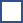 Liczba akcji:                     ………………………………Liczba głosów:                 ………………………………  Przeciw: Liczba akcji:                     ………………………………Liczba głosów:                 ………………………………        Zgłaszam sprzeciw**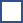  Wstrzymuję się: Liczba akcji:                     ………………………………Liczba głosów:                 ………………………………* zaznaczyć właściwie stawiając „X” w odpowiednim polu. ** żądanie zaprotokołowania sprzeciwu możliwe jest jedynie przy głosowaniu „przeciw”.Instrukcja Akcjonariusza dla Pełnomocnika:………………………………………………………………………………………………………………………. ………………………………………………………………………………………………………………….……………………………………………………………..……………………………………………….………….…Uchwała nr 02/30.06.2023Zwyczajnego Walnego Zgromadzenia NPL NOVA Spółka Akcyjna z siedzibą w Tarnowskich Górachz dnia 30 czerwca 2023 r.w sprawie przyjęcia porządku obrad§ 1Zwyczajne Walne Zgromadzenie NPL NOVA S.A. przyjmuje następujący porządek obrad:Wybór PrzewodniczącegoSporządzenie listy obecności oraz stwierdzenie prawidłowości zwołania Zwyczajnego Walnego Zgromadzenia i jego zdolności do podejmowania uchwałPrzyjęcie porządku obradRozpatrzenie jednostkowego sprawozdania Zarządu z działalności Spółki oraz Grupy Kapitałowej NPL NOVA S.A., jednostkowego sprawozdania finansowego Spółki i skonsolidowanego sprawozdania finansowego Grupy Kapitałowej NPL NOVA S.A. za okres od 1 stycznia 2022 r. do 31 grudnia 2022 r.Podjęcie uchwał w przedmiocie:zatwierdzenia jednostkowego sprawozdania finansowego Spółki za okres od 
01 stycznia 2022 r. do 31 grudnia 2022 r. oraz sprawozdania Zarządu z działalności Spółki,zatwierdzenia skonsolidowanego sprawozdania finansowego Grupy Kapitałowej NPL NOVA S.A. za okres od 01 stycznia 2022 r. do 31 grudnia 2022 r. oraz sprawozdania Zarządu z działalności Grupy Kapitałowej NPL Nova S.A.,pokrycia strat powstałych w roku 2022,udzielenia absolutorium członkom Zarządu z wykonania przez nich obowiązków w 2022 r. udzielenia absolutorium członkom Rady Nadzorczej z wykonania przez nich obowiązków w 2022 r.,zaopiniowania sprawozdania NPL NOVA S.A. o wynagrodzeniach członków Zarządu i Rady Nadzorczej Spółki za rok 2022,Zamknięcie obrad.§ 2Uchwała wchodzi w życie z dniem jej podjęcia.Głosowanie*: Za: Liczba akcji:                     ………………………………Liczba głosów:                 ………………………………  Przeciw: Liczba akcji:                     ………………………………Liczba głosów:                 ………………………………        Zgłaszam sprzeciw** Wstrzymuję się: Liczba akcji:                     ………………………………Liczba głosów:                 ………………………………* zaznaczyć właściwie stawiając „X” w odpowiednim polu. ** żądanie zaprotokołowania sprzeciwu możliwe jest jedynie przy głosowaniu „przeciw”.Instrukcja Akcjonariusza dla Pełnomocnika:………………………………………………………………………………………………………………………. ………………………………………………………………………………………………………………….……………………………………………………………..……………………………………………….………….…Uchwała nr 03/30.06.2023Zwyczajnego Walnego Zgromadzenia NPL NOVA Spółka Akcyjna z siedzibą w Tarnowskich Górachz dnia 30 czerwca 2023 r. w sprawie zatwierdzenia jednostkowego sprawozdania finansowego Spółki 
za 2022 r.§ 1Działając na podstawie art. 393 pkt 1) i art. 395 § 2 pkt 1) Kodeksu spółek handlowych oraz § 16 ust. 1 lit. a) Statutu Spółki, Zwyczajne Walne Zgromadzenie, po uprzednim rozpatrzeniu i zapoznaniu się z wynikami oceny przeprowadzonej przez Radę Nadzorczą, zatwierdza jednostkowe sprawozdanie finansowe Spółki za okres od 01 stycznia 2022 r. do 31 grudnia 2022 r., złożone z:wprowadzenia do rocznego jednostkowego sprawozdania finansowego,sprawozdania jednostkowego z sytuacji finansowej na dzień 31 grudnia 2022 r, które po stronie aktywów i pasywów wykazuje kwotę 36.444.177,49 zł,sprawozdania jednostkowego z całkowitych dochodów za rok obrotowy od 01 stycznia 2022 r. do 31 grudnia 2022 r., które wykazuje całkowitą stratę za okres sprawozdawczy w wysokości 2.520.497,78 zł,rachunku przepływów pieniężnych za rok obrotowy od 01 stycznia 2022 r. do 31 grudnia 2022 r., który wykazuje zmniejszenie stanu środków pieniężnych o kwotę 1.072.023,01 zł,zestawienia zmian w kapitale własnym za rok obrotowy od 01 stycznia 2022 r. do 31 grudnia 2022 r., które wykazuje zmniejszenie stanu kapitału własnego o kwotę 2.520.497,78 zł,not do rocznego sprawozdania finansowego. § 2Uchwała wchodzi w życie z dniem jej podjęcia. Głosowanie*: Za: Liczba akcji:                     ………………………………Liczba głosów:                 ………………………………  Przeciw: Liczba akcji:                     ………………………………Liczba głosów:                 ………………………………        Zgłaszam sprzeciw** Wstrzymuję się: Liczba akcji:                     ………………………………Liczba głosów:                 ………………………………* zaznaczyć właściwie stawiając „X” w odpowiednim polu. ** żądanie zaprotokołowania sprzeciwu możliwe jest jedynie przy głosowaniu „przeciw”.Instrukcja Akcjonariusza dla Pełnomocnika:………………………………………………………………………………………………………………………. ………………………………………………………………………………………………………………….……………………………………………………………..……………………………………………….………….…Uchwała nr 04/30.06.2023Zwyczajnego Walnego Zgromadzenia NPL NOVA Spółka Akcyjna z siedzibą w Tarnowskich Górachz dnia 30 czerwca 2023 r.w sprawie zatwierdzenia sprawozdania Zarządu z działalności Spółki w 2022 r.§ 1Działając na podstawie art. 393 pkt 1)  i art. 395 § 2 pkt 1) Kodeksu spółek handlowych oraz § 16 ust. 1 lit. a) Statutu Spółki, Zwyczajne Walne Zgromadzenie, po uprzednim rozpatrzeniu i po zapoznaniu się z wynikami oceny przeprowadzonej przez Radę Nadzorczą, zatwierdza sprawozdanie Zarządu z działalności Spółki w roku 2022.§ 2Uchwała wchodzi w życie z dniem jej podjęcia.Głosowanie*: Za: Liczba akcji:                     ………………………………Liczba głosów:                 ………………………………  Przeciw: Liczba akcji:                     ………………………………Liczba głosów:                 ………………………………        Zgłaszam sprzeciw** Wstrzymuję się: Liczba akcji:                     ………………………………Liczba głosów:                 ………………………………* zaznaczyć właściwie stawiając „X” w odpowiednim polu. ** żądanie zaprotokołowania sprzeciwu możliwe jest jedynie przy głosowaniu „przeciw”.Instrukcja Akcjonariusza dla Pełnomocnika:………………………………………………………………………………………………………………………. ………………………………………………………………………………………………………………….……………………………………………………………..……………………………………………….………….…Uchwała nr 05/30.06.2023 Zwyczajnego Walnego Zgromadzenia NPL NOVA Spółka Akcyjna z siedzibą w Tarnowskich Górachz dnia 30 czerwca 2023 r. w sprawie zatwierdzenia skonsolidowanego sprawozdania finansowego Grupy Kapitałowej NPL NOVA S.A. za 2022 r. § 1Działając na podstawie art. 393 pkt 1) i art. 395 § 2 pkt 1) Kodeksu spółek handlowych oraz § 16 ust. 1 lit. a) Statutu Spółki, Zwyczajne Walne Zgromadzenie, po uprzednim rozpatrzeniu i po zapoznaniu się z wynikami oceny przeprowadzonej przez Radę Nadzorczą, zatwierdza skonsolidowane sprawozdanie finansowe Grupy Kapitałowej NPL NOVA S.A. za okres od 01 stycznia 2022 r. do 31 grudnia 2022 r., złożone z:wprowadzenia do sprawozdania finansowego,skonsolidowanego sprawozdania z sytuacji finansowej sporządzonego na dzień 31 grudnia 2022 r., które po stronie aktywów i pasywów wykazuje sumę 75.070.920,98 zł,skonsolidowanego sprawozdania z zysków lub strat i całkowitych dochodów za rok obrotowy od 01 stycznia 2022 r. do 31 grudnia 2022 r., które wykazuje stratę netto w wysokości 2.256.146,51 zł oraz całkowitą stratę w wysokości 2.256.146,51 zł,skonsolidowanego sprawozdania z przepływów pieniężnych za rok obrotowy od 01 stycznia 2022 r. do 31 grudnia 2022 r., które wykazuje zmniejszenie stanu środków pieniężnych o kwotę 1.590.832,94 zł, skonsolidowanego sprawozdania ze zmian w skonsolidowanym kapitale własnym za rok obrotowy od 01 stycznia 2022 r. do 31 grudnia 2022 r., które wykazuje zwiększenie stanu kapitału własnego o kwotę 2.257.982,34 zł, not do rocznego skonsolidowanego sprawozdania finansowego. § 2Uchwała wchodzi w życie z dniem jej podjęcia.Głosowanie*: Za: Liczba akcji:                     ………………………………Liczba głosów:                 ………………………………  Przeciw: Liczba akcji:                     ………………………………Liczba głosów:                 ………………………………        Zgłaszam sprzeciw** Wstrzymuję się: Liczba akcji:                     ………………………………Liczba głosów:                 ………………………………* zaznaczyć właściwie stawiając „X” w odpowiednim polu. ** żądanie zaprotokołowania sprzeciwu możliwe jest jedynie przy głosowaniu „przeciw”.Instrukcja Akcjonariusza dla Pełnomocnika:………………………………………………………………………………………………………………………. ………………………………………………………………………………………………………………….……………………………………………………………..……………………………………………….………….…Uchwała nr 06/30.06.2023Zwyczajnego Walnego Zgromadzenia NPL NOVA Spółka Akcyjna z siedzibą w Tarnowskich Górachz dnia 30 czerwca 2023 r.w sprawie zatwierdzenia sprawozdania Zarządu z działalności Grupy Kapitałowej 
NPL NOVA S.A. w 2022  r.§ 1Działając na podstawie art. 393 pkt 1) i art. 395 § 2 pkt 1) Kodeksu spółek handlowych oraz § 16 ust. 1 lit. a) Statutu Spółki, Zwyczajne Walne Zgromadzenie, po uprzednim rozpatrzeniu i zapoznaniu się z wynikami oceny przeprowadzonej przez Radę Nadzorczą, zatwierdza sprawozdanie Zarządu z działalności Grupy Kapitałowej NPL NOVA S.A. w 2022 r.§ 2Uchwała wchodzi w życie z dniem jej podjęciaGłosowanie*: Za: Liczba akcji:                     ………………………………Liczba głosów:                 ………………………………  Przeciw: Liczba akcji:                     ………………………………Liczba głosów:                 ………………………………        Zgłaszam sprzeciw** Wstrzymuję się: Liczba akcji:                     ………………………………Liczba głosów:                 ………………………………* zaznaczyć właściwie stawiając „X” w odpowiednim polu. ** żądanie zaprotokołowania sprzeciwu możliwe jest jedynie przy głosowaniu „przeciw”.Instrukcja Akcjonariusza dla Pełnomocnika:………………………………………………………………………………………………………………………. ………………………………………………………………………………………………………………….……………………………………………………………..……………………………………………….………….…Uchwała nr 07/30.06.2023Zwyczajnego Walnego Zgromadzenia NPL NOVA Spółka Akcyjna z siedzibą w Tarnowskich Górachz dnia 30 czerwca 2023 r.w sprawie pokrycia strat z roku 2022§ 1Działając na podstawie art. 395 § 2 pkt 2) oraz art. 396 § 5 Kodeksu spółek handlowych oraz § 16 ust. 1 lit. b) Statutu Spółki, Zwyczajne Walne Zgromadzenie postanawia pokryć stratę Spółki za rok obrotowy 2022 w wysokości 2.520.497,78 zł, z zysku z przyszłych lat.§ 2Uchwała wchodzi w życie z dniem jej podjęcia.Głosowanie*: Za: Liczba akcji:                     ………………………………Liczba głosów:                 ………………………………  Przeciw: Liczba akcji:                     ………………………………Liczba głosów:                 ………………………………        Zgłaszam sprzeciw** Wstrzymuję się: Liczba akcji:                     ………………………………Liczba głosów:                 ………………………………* zaznaczyć właściwie stawiając „X” w odpowiednim polu. ** żądanie zaprotokołowania sprzeciwu możliwe jest jedynie przy głosowaniu „przeciw”.Instrukcja Akcjonariusza dla Pełnomocnika:………………………………………………………………………………………………………………………. ………………………………………………………………………………………………………………….……………………………………………………………..……………………………………………….………….…Uchwała nr 08/30.06.2023Zwyczajnego Walnego Zgromadzenia NPL NOVA Spółka Akcyjna z siedzibą w Tarnowskich Górachz dnia 30 czerwca 2023 r.  w sprawie udzielenia absolutorium Prezesowi Zarządu – 
Panu Michałowi Kolmasiakowi§ 1Działając na podstawie art. 393 pkt 1) i art. 395 § 2 pkt 3) Kodeksu spółek handlowych oraz § 16 ust. 1 lit. a) Statutu Spółki, po zapoznaniu się ze sprawozdaniem Zarządu z działalności Spółki i Grupy Kapitałowej w 2022 r., jednostkowym sprawozdaniem finansowym Spółki i skonsolidowanym sprawozdaniem finansowych Grupy Kapitałowej za okres od 01 stycznia 2022 r. do 31 grudnia 2022 r., Zwyczajne Walne Zgromadzenie udziela Panu Michałowi Kolmasiakowi absolutorium z wykonania przez niego obowiązków Prezesa Zarządu w okresie od 01 stycznia 2022 r. do 31 grudnia 2022 r.  § 2Uchwała wchodzi w życie z dniem jej podjęcia.Głosowanie*: Za: Liczba akcji:                     ………………………………Liczba głosów:                 ………………………………  Przeciw: Liczba akcji:                     ………………………………Liczba głosów:                 ………………………………        Zgłaszam sprzeciw** Wstrzymuję się: Liczba akcji:                     ………………………………Liczba głosów:                 ………………………………* zaznaczyć właściwie stawiając „X” w odpowiednim polu. ** żądanie zaprotokołowania sprzeciwu możliwe jest jedynie przy głosowaniu „przeciw”.Instrukcja Akcjonariusza dla Pełnomocnika:………………………………………………………………………………………………………………………. ………………………………………………………………………………………………………………….……………………………………………………………..……………………………………………….………….…Uchwała nr 09/30.06.2023Zwyczajnego Walnego Zgromadzenia NPL NOVA Spółka Akcyjna z siedzibą w Tarnowskich Górachz dnia 30 czerwca 2023 r.w sprawie udzielenia absolutorium członkowi Rady Nadzorczej – 
Panu Rafałowi Witkowi§ 1Działając na podstawie art. 393 pkt 1) i art. 395 § 2 pkt 3) Kodeksu spółek handlowych oraz § 16 ust. 1 lit. a) Statutu Spółki, Zwyczajne Walne Zgromadzenie udziela Panu Rafałowi Witkowi absolutorium z wykonania przez niego obowiązków członka Rady Nadzorczej w okresie od 01 stycznia 2022 r. do 31 grudnia 2022 r.  § 2Uchwała wchodzi w życie z dniem jej podjęcia.Głosowanie*: Za: Liczba akcji:                     ………………………………Liczba głosów:                 ………………………………  Przeciw: Liczba akcji:                     ………………………………Liczba głosów:                 ………………………………        Zgłaszam sprzeciw** Wstrzymuję się: Liczba akcji:                     ………………………………Liczba głosów:                 ………………………………* zaznaczyć właściwie stawiając „X” w odpowiednim polu. ** żądanie zaprotokołowania sprzeciwu możliwe jest jedynie przy głosowaniu „przeciw”.Instrukcja Akcjonariusza dla Pełnomocnika:………………………………………………………………………………………………………………………. ………………………………………………………………………………………………………………….……………………………………………………………..……………………………………………….………….…Uchwała nr 10/30.06.2023Zwyczajnego Walnego Zgromadzenia NPL NOVA Spółka Akcyjna z siedzibą w Tarnowskich Górachz dnia 30 czerwca 2023 r.w sprawie udzielenia absolutorium członkowi Rady Nadzorczej – 
Panu Markowi Mańce§ 1Działając na podstawie art. 393 pkt 1) i art. 395 § 2 pkt 3) Kodeksu spółek handlowych oraz § 16 ust. 1 lit. a) Statutu Spółki, Zwyczajne Walne Zgromadzenie udziela Panu Markowi Mańce absolutorium z wykonania przez niego obowiązków członka Rady Nadzorczej w okresie od 01 stycznia 2022 r. do 31 grudnia 2022 r.  § 2Uchwała wchodzi w życie z dniem jej podjęcia.Głosowanie*: Za: Liczba akcji:                     ………………………………Liczba głosów:                 ………………………………  Przeciw: Liczba akcji:                     ………………………………Liczba głosów:                 ………………………………        Zgłaszam sprzeciw** Wstrzymuję się: Liczba akcji:                     ………………………………Liczba głosów:                 ………………………………* zaznaczyć właściwie stawiając „X” w odpowiednim polu. ** żądanie zaprotokołowania sprzeciwu możliwe jest jedynie przy głosowaniu „przeciw”.Instrukcja Akcjonariusza dla Pełnomocnika:………………………………………………………………………………………………………………………. ………………………………………………………………………………………………………………….……………………………………………………………..……………………………………………….………….…Uchwała nr 11/30.06.2023Zwyczajnego Walnego Zgromadzenia NPL NOVA Spółka Akcyjna z siedzibą w Tarnowskich Górachz dnia 30 czerwca 2023 r.w sprawie udzielenia absolutorium członkowi Rady Nadzorczej –
 Panu Jackowi Sewerze§ 1Działając na podstawie art. 393 pkt 1) i art. 395 § 2 pkt 3) Kodeksu spółek handlowych oraz § 16 ust. 1 lit. a) Statutu Spółki, Zwyczajne Walne Zgromadzenie udziela Panu Jackowi Sewerze absolutorium z wykonania przez niego obowiązków członka Rady Nadzorczej w okresie od 01 stycznia 2022 r. do 31 grudnia 2022 r.  § 2Uchwała wchodzi w życie z dniem jej podjęcia.Głosowanie*: Za: Liczba akcji:                     ………………………………Liczba głosów:                 ………………………………  Przeciw: Liczba akcji:                     ………………………………Liczba głosów:                 ………………………………        Zgłaszam sprzeciw** Wstrzymuję się: Liczba akcji:                     ………………………………Liczba głosów:                 ………………………………* zaznaczyć właściwie stawiając „X” w odpowiednim polu. ** żądanie zaprotokołowania sprzeciwu możliwe jest jedynie przy głosowaniu „przeciw”.Instrukcja Akcjonariusza dla Pełnomocnika:………………………………………………………………………………………………………………………. ………………………………………………………………………………………………………………….……………………………………………………………..……………………………………………….………….…Uchwała nr 12/30.06.2023Zwyczajnego Walnego Zgromadzenia NPL NOVA Spółka Akcyjna z siedzibą w Tarnowskich Górachz dnia 30 czerwca 2023 r.w sprawie udzielenia absolutorium członkowi Rady Nadzorczej – 
Panu Zbigniewowi Zgole§ 1Działając na podstawie art. 393 pkt 1) i art. 395 § 2 pkt 3) Kodeksu spółek handlowych oraz § 16 ust. 1 lit. a) Statutu Spółki, Zwyczajne Walne Zgromadzenie udziela Panu Zbigniewowi Zgole absolutorium z wykonania przez niego obowiązków członka Rady Nadzorczej w okresie od 01 stycznia 2022 r. do 31 grudnia 2022 r.  § 2Uchwała wchodzi w życie z dniem jej podjęcia.Głosowanie*: Za: Liczba akcji:                     ………………………………Liczba głosów:                 ………………………………  Przeciw: Liczba akcji:                     ………………………………Liczba głosów:                 ………………………………        Zgłaszam sprzeciw** Wstrzymuję się: Liczba akcji:                     ………………………………Liczba głosów:                 ………………………………* zaznaczyć właściwie stawiając „X” w odpowiednim polu. ** żądanie zaprotokołowania sprzeciwu możliwe jest jedynie przy głosowaniu „przeciw”.Instrukcja Akcjonariusza dla Pełnomocnika:………………………………………………………………………………………………………………………. ………………………………………………………………………………………………………………….……………………………………………………………..……………………………………………….………….…Uchwała nr 13/30.06.2023Zwyczajnego Walnego Zgromadzenia NPL NOVA Spółka Akcyjna z siedzibą w Tarnowskich Górachz dnia 30 czerwca 2023 r.w sprawie udzielenia absolutorium członkowi Rady Nadzorczej – 
Panu Jakubowi Placuchowi§ 1Działając na podstawie art. 393 pkt 1) i art. 395 § 2 pkt 3) Kodeksu spółek handlowych oraz § 16 ust. 1 lit. a) Statutu Spółki, Zwyczajne Walne Zgromadzenie udziela Panu Jakubowi Placuchowi absolutorium z wykonania przez niego obowiązków członka Rady Nadzorczej w okresie od 01 stycznia  2022 r. do 31 grudnia 2022 r.  § 2Uchwała wchodzi w życie z dniem jej podjęcia.Głosowanie*: Za: Liczba akcji:                     ………………………………Liczba głosów:                 ………………………………  Przeciw: Liczba akcji:                     ………………………………Liczba głosów:                 ………………………………        Zgłaszam sprzeciw** Wstrzymuję się: Liczba akcji:                     ………………………………Liczba głosów:                 ………………………………* zaznaczyć właściwie stawiając „X” w odpowiednim polu. ** żądanie zaprotokołowania sprzeciwu możliwe jest jedynie przy głosowaniu „przeciw”.Instrukcja Akcjonariusza dla Pełnomocnika:………………………………………………………………………………………………………………………. ………………………………………………………………………………………………………………….……………………………………………………………..……………………………………………….………….…Uchwała nr 14/30.06.2023Zwyczajnego Walnego Zgromadzenia NPL NOVA Spółka Akcyjna z siedzibą w Tarnowskich Górachz dnia 30 czerwca 2023 r. w sprawie zaopiniowania sprawozdania NPL NOVA S.A. o wynagrodzeniach Członków Zarządu i Rady Nadzorczej Spółki za 2022 rok§ 1Działając na podstawie art. 90g ust. 6 ustawy z dnia 29 lipca 2005 r. o ofercie publicznej i warunkach wprowadzania instrumentów finansowych do zorganizowanego systemu  obrotu oraz o spółkach publicznych, Zwyczajne Walne Zgromadzenie pozytywnie opiniuje sprawozdanie NPL NOVA S.A. o wynagrodzeniach Zarządu i Rady Nadzorczej za rok 2022, którego treść stanowi Załącznik nr 1 do niniejszej Uchwały. § 2Uchwała wchodzi w życie z dniem jej podjęcia.Głosowanie*: Za: Liczba akcji:                     ………………………………Liczba głosów:                 ………………………………  Przeciw: Liczba akcji:                     ………………………………Liczba głosów:                 ………………………………        Zgłaszam sprzeciw** Wstrzymuję się: Liczba akcji:                     ………………………………Liczba głosów:                 ………………………………* zaznaczyć właściwie stawiając „X” w odpowiednim polu. ** żądanie zaprotokołowania sprzeciwu możliwe jest jedynie przy głosowaniu „przeciw”.Instrukcja Akcjonariusza dla Pełnomocnika:………………………………………………………………………………………………………………………. ………………………………………………………………………………………………………………….……………………………………………………………..……………………………………………….………….…